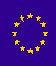 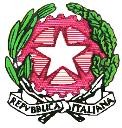 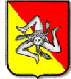 ISTITUTO OMNICOMPRENSIVO “L. PIRANDELLO”SCUOLA INFANZIA, PRIMARIA, SECONDARIA DI 1° E 2° GRADOVIA ENNA n°   7 -   Tel. 0922/970439C.F. 80006700845 C.M. AGIC81000E-92010-LAMPEDUSA E LINOSA (AG)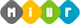 PROGRAMMAZIONE INDIVIDUALE ANNUALETraguardi per lo sviluppo delle competenze linguistico-comunicativeOBIETTIVI MINIMIComprensione oralecomprendere espressioni e parole di uso molto frequente che riguardano argomenti di interesse personale, quotidiano e sociale;cogliere l’essenziale di messaggi/annunci,  semplici e chiari, dialoghi o altro;comprendere semplici indicazioni;Comprensione scrittaleggere testi semplici comprendendo il significato generale;capire messaggi personali brevi (lettere, email, cartoline, ecc.);comprendere semplici istruzioni e indicazioni;Produzione oralesostenere una semplice conversazione su argomenti noti;esprimere semplici opinioni personali anche se non sempre formalmente corretterispondere a semplici domande;Produzione scrittascrivere brevi testi riguardanti argomenti di carattere personale, quotidiano e della civiltà del paese di cui si studia la linguaIl lessico e le strutture morfosintattiche di base (livello  B1)CONTENUTI DEL PROGRAMMA (Suddivisi in bimestri)I QuadrimestreOttobre/NovembreRipasso  e consolidamento  dei  contenuti  del programma  dello  scorso  annoFunzioni comunicativedescrivere la propria città; dare consigli; parlare di ciò che si beve; riportare un acquisto in un negozio; definire un orario di incontro; parlare dei propri sogniStrutture grammaticaliaggettivi e avverbi comparativi; as... as; superlativi (+ ever+present perfect); quantificatori, too, (not) enough; will/won’t (previsioni); altri usi di will e won’t, shall; ripasso delle forme verbali presenti, passati, futuriAree lessicalidiversi tipi di numeri; descrivere una città; la salute e il corpo umano; alcuni verbi e i loro contrari (es. vincere/perdere); verbo + back; modificatoriPronunciaaccento nella frase; /ə/; ’ll, won’t; accento nella parola: verbi bisillabi; le lettere eaCultura e civiltà(Competenze UE: Consapevolezza ed espressione culturale; Competenze sociali e civiche)La donna che ispirò il discorso “I have a dream” a M.L. King (SB p.53 es. Can you...?) Video clip: l’evoluzione storica dei weekend (SB p.35 es.6)Dicembre-GennaioFunzioni comunicativedare consigli riguardo a problemi personali; esprimere proprie preferenze e propensioni; descrivere i propri sintomi quando non ci si sente bene; sostenere un dialogo in farmacia; spiegare come si reagirebbe in situazioni di pericolo specificate; raccontare la biografia di una persona Strutture grammaticaliuso dell’infinito con to; uso del gerundio (verbo + -ing); have to, don’t have to, must, mustn’t; should; if + presente + will + infinito (primo condizionale); pronomi possessiviAree lessicaliverbi + infinito: try to, forget to, etc.; verbo + gerundio; aggettivi + preposizioni: afraid of etc.; get; verbi che si possono confondere (es. look/look like); avverbi di manieraPronunciaforma debole di to; unione di due parole nella pronuncia; ing, la lettera o; accento sulle preposizioni; /ʊ/ e /uː/; omofoni; leggere ad alta voceCultura e civiltà(Competenze UE: Consapevolezza ed espressione culturale; Competenze sociali e civiche)Gli sport inglesi (SB pp.266–267); Diversi mezzi di trasporto nel mondo (SB p.268); La banca della felicità a Tallinn (SB p.57 es.2); Gli inglesi e l’apprendimento delle lingue straniere (SB p.58 es.2)II QUADRIMESTREFebbraio-MarzoFunzioni comunicativedare e chiedere indicazioni stradali; parlare dello sport; descrivere invenzioniStrutture grammaticaliesprimere il movimento; ordine delle parole nella frase in presenza di verbi frasali; il passivoAree lessicalisport, esprimere movimento; verbi frasali; persone provenienti da diversi paesiPronunciaaccento delle parole; accento nelle frasi; /ɔː/; accento nelle parole; collegamenti tra parole; /ʃ/, /tʃ/ e/dʒ/Aprile-MaggioFunzioni comunicativeparlare al telefono; lasciare un messaggio; descrivere abitudini durante la propria infanzia; riportare discorsi in maniera indirettaStrutture grammaticaliused to; might; so; neither + ausiliari; Past Perfect; discorso indiretto; domande senza verbi ausiliari Aree lessicalimaterie scolastiche; composizione delle parole: formazione di sostantivi; somiglianze e differenze; espressioni temporali; say o tell?; ripasso di parole che introducono domandePronunciaused to/didn’t use to; dittonghi; /ð/ e /θ/; la lettera i; doppie consonanti; parole che introducono frasi interrogativeCultura e civiltà(Competenze UE: Consapevolezza ed espressione culturale; Competenze sociali e civiche)Invenzioni da vari Paesi (SB p.82 es.2, p.83 es.4 Video)Gli argomenti e le modalità per l’Educazione civica saranno concordati con il C.d.C   e  programmati nelle UDA interdisciplinari.Lampedusa, 9/12/2020	Il DocenteGiuseppina PaviaClasse: IIASAnno Scolastico:2020-21Disciplina:Lingua e cultura ingleseDocente: Giuseppina PaviaB1 È in grado di comprendere i punti essenziali di messaggi chiari in lingua standard su argomenti familiari che affronta normalmente a scuola, nel tempo libero ecc. Se la cava in molte situazioni che si possono presentare viaggiando un una regione dove si parla la lingua in questione. Sa produrre testi semplici e coerenti su argomenti che gli siano familiari o siano di suo interesse. È in grado di descrivere esperienze e avvenimenti, sogni, speranze, ambizioni, di esporre brevemente ragioni e dare spiegazioni su opinioni e progetti.B1 È in grado di comprendere i punti essenziali di messaggi chiari in lingua standard su argomenti familiari che affronta normalmente a scuola, nel tempo libero ecc. Se la cava in molte situazioni che si possono presentare viaggiando un una regione dove si parla la lingua in questione. Sa produrre testi semplici e coerenti su argomenti che gli siano familiari o siano di suo interesse. È in grado di descrivere esperienze e avvenimenti, sogni, speranze, ambizioni, di esporre brevemente ragioni e dare spiegazioni su opinioni e progetti.Ascolto (comprensione orale)Riesce a capire gli elementi principali in un discorso chiaro in lingua standard su argomenti familiari, che affronto frequentemente a scuola, nel tempo libero ecc. Comprendo le informazioni essenziali di trasmissioni radiofoniche e televisive su argomenti di attualità o temi di mio interesse personale, purché il discorso sia relativamente lento e chiaro.Lettura (comprensione scritta)Riesce a capire testi scritti prevalentemente in linguaggio quotidiano. Capisco la descrizione di avvenimenti, di sentimenti e di desideri contenuta in comunicazioni personali.Parlato (produzione e interazione orale) Riesce ad affrontare molte delle situazioni che si possono presentare viaggiando in una zona dove si parla la lingua. Prende parte, senza essersi preparato, a conversazioni su argomenti familiari, di interesse personale o riguardanti la vita quotidiana (per es. la famiglia, gli hobby, i viaggi e i fatti d’attualità).Riesce a descrivere, collegando semplici espressioni, esperienze e avvenimenti, i propri sogni, le proprie speranze e le proprie ambizioni. Riesce a motivare e spiegare brevemente opinioni e intenzioni. Riesce a narrare una storia e la trama di un libro o di un film a descrivere le proprie impressioni.Scrittura (produzione scritta e interazione scritta e in rete)Riesce a scrivere semplici testi coerenti su argomenti noti e di proprio interesse. Riesce a scrivere comunicazioni personali esponendo esperienze e impressioni.Riesce ad esprimere esperienze, avvenimenti, impressioni e sentimenti purché si sia preparato prima. Riesce a chiedere o a dare semplici chiarificazioni e sa rispondere a commenti e domande con qualche dettaglio. Riesce ad interagire con un gruppo che lavora a un progetto purché ci siano supporti visivi quali immagini, statistiche e grafici per aiutare a chiarire i concetti più complessi.Mediazione Linguistica (testuale, concettuale e comunicativa)Riesce a comunicare informazioni tratte da testi informativi, chiari e ben strutturati su argomenti che gli sono familiari o di comune o proprio interesse.Riesce a definire un compito in modo essenziale e a chiedere ad altri di contribuire le loro competenze. Riesce ad invitare altre persone a parlare, a chiarire le ragioni delle loro opinioni o ad elaborare su specifici punti da loro espressi. Riesce a fare domande pertinenti per controllare la comprensione di concetti e riesce a ripetere parte di quanto è stato detto per confermare la comune comprensione.Riesce a sostenere comunicazioni condivise attraverso la presentazione di persone, lo scambio di informazioni su priorità e riesce a fare semplici richieste per avere conferma o chiarimento.Riesce a comunicare il senso principale di quanto viene detto su argomenti di interesse personale purché gli interlocutori si esprimano chiaramente e lui/lei riesca a fare pause per progettare quanto segue.COMPETENZE linguistico-comunicativee ABILITÀ specifiche impiegate per raggiungerleB1 seguire una conversazione quotidiana se l’interlocutore si esprime con chiarezza: problemi durante il primo giorno di lavoro (SB pp.54 es.2), al parco (SB p.60 es.1), in farmacia (SB p.60 es.3), a cena (SB p.61 es.4)B1 seguire in generale i punti principali di una conversazione a condizione che si parli in modo chiaro e nella lingua standard: racconti di fobie (SB p.73 es.2); due persone che si preparano per andare in vacanza (SB p.88 es.1), gossip tra due signore (SB p.96 es.1)B1 ascoltare brevi racconti : esperimento sul senso civico in varie città del mondo -far finta di perdere un portafoglio (SB p.41 es.3), la storia di una coppia (SB p.48 es.1 d, e); il test di spagnolo di Max (SB p.59 es.4), due storie che esemplificano la legge di Murphy (SB p.65 es.3), Girl di O. Henry (SB Video p 67 es.4);  esperienze scolastiche (SB p.87 es.5), una giornalista decide di cercare una possibile gemella su internet (SB p.90 es.1 d, e)B1 capire i punti principali di un notiziario radiofonico o di una semplice registrazione audio: riflessioni sull’utilizzo del proprio tempo (SB p.39 es.4), i consigli di un nutrizionista su cosa bere (SB p.42 es.1 b), il pensiero positivo (SB p.46 es.4), conversazione tra psicoanalista e paziente, analisi di un sogno (SB p.50 es.1 b, c, e, f); la banca della felicità a Tallinn (SB p.57 es.2), suggerimenti riguardo ad un problema personale (SB p.63 es.4), David e Duncan Bowie (SB p.75 es.4); vantaggi di alzarsi presto il mattino (SB p.81 es.3), invenzioni (SB p.82 es.2 b, c), uno studioso analizza le conseguenze dell’avere molte possibilità di scelta (SB p.89 es.3)B1 cogliere i punti principali di programmi televisivi (video) su argomenti familiari: il significato dei sogni (SB p.51 es.6 a, b); invenzioni (SB p.83 es.4), quiz televisivo (SB p.99 es.4)Lettura (comprensione scritta)B1 capire i punti essenziali di brevi articoli di giornale e siti web su temi attuali e noti: pessimismo difensivo (SB p.47 es.5); Sport inglesi (SB pp.266–267); Parkrun (SB p.119), fatti di cronaca (SB p.94 es.1, p.101 Can you...?) esperienze scolastiche di personaggi famosi (SB pp.86–87 es.2), somiglianze tra persone (SB p.90 es.1, p.91 es.3)B1 leggere commenti e interviste in cui qualcuno prende posizione su temi o avvenimenti di attualità e capire le argomentazioni fondamentali: l’impazienza nel mondo contemporaneo (SB p.38 es.1), cosa è più sano bere (SB p.42 es.2); il rapporto degli inglesi con le lingue straniere (SB p.58 es.2)B1 desumere dal contesto il significato di singole parole sconosciute, riuscendo così a capire il senso del discorso, se l’argomento è già noto: animali (SB p.71 es 3 a, b)B1 scorrere velocemente brevi testi e trovare fatti e informazioni importanti: i mezzi di trasporto (SB pp.268–269), la Legge di Murphy (SB p.64 es.1 b); Sport (SB p.79 es.4 d), Shakespeare (SB p.270 es.5, p.271 es.8); cattivi perdenti nello sport (SB p.85 Can you...?)B1 capire le informazioni più importanti di brevi, semplici pubblicazioni informative: come affrontare il primo giorno di lavoro (SB p.54 es.1), suggerimenti per quando si deve attendere in fila (SB p.69 Can you...?), fobie e reazioni personali ad esse (SB p.72 es.1)B1 comprendere una biografia: Janet Leigh e Jamie Lee Curtis (SB p.74 es.2), Matt Damon (SB p.118)B1 capire la trama di una storia: la storia di una coppia (SB p.48 es.1 b, c), la storia del discorso “I have a dream” di M.L.King (SB p.53 es.Can you...?), amore a prima vista (WB p.210 es.1); Girl di O. Henry (SB pp.66–67 es.1); una storia tradizionale con una morale (SB p.97 es.5, p.107 es.12B)Parlato (produzione e interazione orale)B1 parlare di se stessi e di altri : cosa si beve (SB p.42 es.1); proprie propensioni, preferenze (SB p.57 es.4), la vita di una persona che si conosce bene (SB p.75 es.5); lo sport (SB p.78 es.1, p.79 es 4 a,b)B1 riferire nei particolari un’esperienza o un avvenimento e descrivere sentimenti e reazioni: parlare dei sogni (SB p.50 es.1 a)B1 esprimersi in modo abbastanza corretto, in situazioni quotidiane prevedibili e familiari o su argomenti relativi alla vita quotidiana: esperienze con la lingua inglese (SB p.58 es.1)B1 scambiare un punto di vista personale o un’opinione personale nel corso di una discussione: pessimismo e ottimismo (SB p.47 es.6)B1 raccontare una storia: storie partendo da immagini (SB p.95 es.4 a, b, p.107 es 12A, p.112 es.12A)Scrittura (produzione scritta e interazione scritta e in rete)B 1 Riesce a scrivere semplici testi coerenti su argomenti noti e di proprio interesse: descrizione della propria città (SB p.41 es.5, p.116); un articolo di consigli su come affrontare una vacanza, un colloquio di lavoro, una festa in cui non si conosce nessuno (SB p.55 es.5), una mail formale (SB p.59 es.6, p.117), la parte finale di una storia (SB p.67 es.5 d), una biografia (SB p.75 es 5 c, p.118); un articolo sullo sport o un’attività che piace fare nel tempo libero (SB p.79 es.5 b, p.119)Mediazione Linguistica (testuale, concettuale e comunicativa)A2/B1 Riesce a fare proposte in modo semplice per portare avanti la discussione e riesce a chiedere quello che gli altri pensano riguardo certe idee: gemelli e persone che si somigliano (SB p.90 es.1 f)B1 Riesce a definire un compito in modo essenziale e a chiedere ad altri di contribuire le loro competenze. Riesce ad invitare altre persone a parlare, a chiarire le ragioni delle loro opinioni o ad elaborare su specifici punti da loro espressi: interpretazione di un sogno (SB p.50 es.1 d), riflettere sull’ottimismo e il pessimismo (SB p.47 es.6); confrontarsi sul turismo e sulle lingue straniere (SB p.59 es.5 d), confrontare le proprie opinioni su scelte di vita di una terza persona (SB p.62 es.1 b); confrontarsi sullo sport (SB p.79 es.4 e), opinioni sul gossip (SB p.97 es.5 c)B1 Riesce a comunicare il senso principale di quanto viene detto su argomenti di interesse personale purché gli interlocutori si esprimano chiaramente e lui/lei riesca a fare pause per progettare quanto segue: riflessioni sulla Banca della Felicità (SB p.57 es.2 d)ConoscenzeStrategie per la comprensione globalee selettiva di testi emessaggi semplici,scritti, orali e multimediali, su argomenti noti inerentialla sfera personale,sociale e culturale.Lessico edesponenti linguisticifondamentali dellacomunicazione inerentead argomenti di vitaquotidiana e sociale.Sistema fonetico, accentazione, intonazionedella frase, ortografiae punteggiatura.Aspetti grammaticalie comunicativi di basedella linguaAspetti socio‐culturalidei principali Paesianglofoni